АДМИНИСТРАЦИЯ ВОРОБЬЕВСКОГО 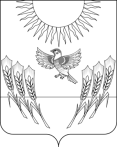 МУНИЦИПАЛЬНОГО РАЙОНА ВОРОНЕЖСКОЙ ОБЛАСТИП О С Т А Н О В Л Е Н И Еот  25 января 2017 года  №   22   	с. ВоробьевкаО признании утратившими силу постановлений администрации Воробьевского муниципального районаВ целях приведения в соответствие с действующим законодательством правовых актов, администрация Воробьевского муниципального района п о с т а н о в л я е т :1. Признать утратившими по постановления администрации Воробьевского муниципального района:- от 12.09.2005 г. № 222 «Об утверждении Положения об оплате труда работников муниципальных учреждений культуры Воробьевского муниципального района»;- от 12.09.2005 г. № 223 «Об утверждении Положения об оплате труда работников муниципальных учреждений социальной защиты населения Воробьевского муниципального района»;- от 25.10.2005 г. № 256 «Об утверждении Положения по оплате труда работников муниципальных учреждений системы здравоохранения Воробьевского муниципального района»;- от 01.08.2007 г. № 150 «О внесении изменений в постановление администрации Воробьёвского муниципального района от 25.10.2005 г. № 256.»;- от 25.02.2010 г. № 52 «О введении новой системы оплаты труда для работников муниципального учреждения здравоохранения Воробьевская центральная районная больница»;- от 29.11.2011 г. № 439 «О внесении изменений в постановление администрации муниципального района от 25.02.2010 г. № 52 «О введении новой системы оплаты труда для работников муниципального учреждения здравоохранения Воробьевская центральная районная больница»;- от 14.09.2012 г. № 360 «О внесении изменений в постановление администрации муниципального района от 25.02.2010г. № 52 «О введении новой системы оплаты труда для работников муниципального учреждения здравоохранения Воробьевская центральная районная больница (в редакции постановления администрации Воробьевского муниципального района от 29.11.2011 года № 439)»;- от 09.11.2012 г. № 459 «О внесении изменений в постановление администрации муниципального района от 25.02.2010 года № 52 «О введении новой системы оплаты труда для работников муниципального учреждения здравоохранения Воробьевская центральная районная больница»»;- от 21.01.2013 г. № 19 «О внесении изменений в постановление администрации Воробьевского муниципального района от 25.02.2010 г. № 53 «О введении новой системы оплаты труда для работников муниципальных учреждений системы образования Воробьевского муниципального района»».2. Контроль за исполнением настоящего постановления оставляю за собой.Начальник юридического отдела 						В.Г.Камышанов__ января 2017 г.Глава администрации муниципального районаМ.П. Гордиенко